Praktijk Heeljezelf Vossiuslaan 18 2353BB Leiderdorp Telefoon: 071-8872967 Kvk-nr.: 61156183    Vragenlijst voor volwassenen met ADHDDe volgende vragen hebben betrekking op ADHD en de voorgeschiedenis. Het kan zijn dat u op sommige vragen het antwoord niet precies weet. Wilt u in dat geval een schatting maken?De volgende vragen hebben betrekking op de symptomen van ADHD die u kunt ervaren in uw leven. Wilt u bij de volgende vragen aangeven in hoeverre deze symptomen bij u van toepassing zijn?De volgende 2 vragen gaan over uw kwaliteit van leven. Zou u de volgende twee vragen willen beantwoorden door het zetten van een kruisje op de schaal van 10 cijfers? Mocht u twijfelen, wilt u dan het hokje aankruisen dat het meest op u van toepassing is.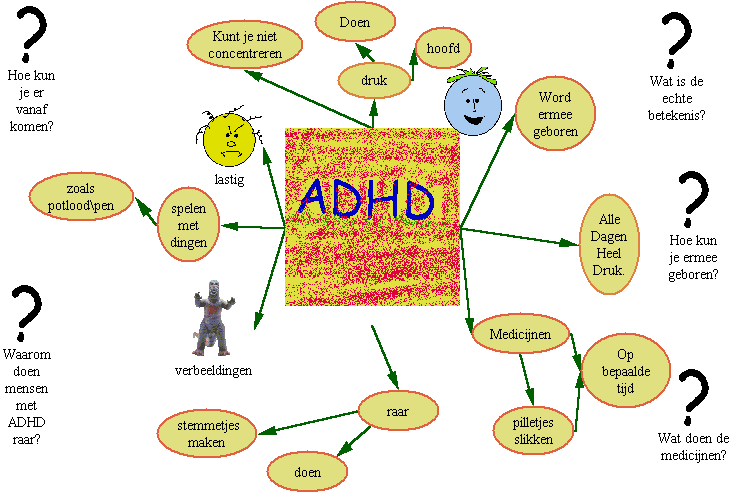 De volgende vragen gaan over hoe ADHD uw leven over de AFGELOPEN 2 WEKEN heeft beïnvloed. Wilt u s.v.p. het antwoord omcirkelen dat uw situatie het beste weergeeft. Er zijn geen goede of foute antwoordenDe volgende vragen gaan over relaties. De vragen hebben betrekking op uw huidige en eerdere relaties. Indien u op dit moment geen relatie heeft zou u dan wel aan deze vragenlijst willen beginnen. U wordt dan automatisch doorverwezen naar de volgende vragen.De volgende vragen gaan over sociale steun die u wel of niet van uw partner krijgt. Indien u geen partner heeft kunt u deze lijst overslaan en verder gaan met lijst G op de volgende bladzijde.De volgende vragen gaan over sociale steun die u wel of niet van anderen krijgt. Er wordt steeds eerst gevraagd hoeveel steun u naar uw mening krijgt en daarna wordt gevraagd of u tevreden bent met die hoeveelheid steun. De volgende vragen gaan over of er mensen zijn die u een luisterend oor bieden, u   
 genegenheid, vriendelijkheid of begrip tonen. De volgende vragen over of men wel eens gezellig bij u op bezoek komt, of dat men u zomaar opbelt voor een praatje of dat er aan u gevraagd wordt om ergens aan mee te doen samen met anderen.Bij deze vragen wordt gesproken over ‘men’. Het is de bedoeling dat u onder ‘men’ telkens de mensen waar u mee omgaat (dus het geheel van familieleden, vrienden, kennissen, buren, collega’s etc.) verstaat.De volgende vragen hebben betrekking op uw persoonlijke werksituatie. Zou u onderstaande vragen willen beantwoorden?De laatste vragen hebben betrekking op contact met lotgenoten. Zou u deze onderstaande vragen hierover willen invullen?Tenslotte zouden wij u willen vragen om uw naam. Dit is enkel om te weten dat u hebt meegedaan aan dit onderzoek en wij u hierdoor niet opnieuw hoeven te benaderen. Uiteraard blijven uw gegevens anoniem en worden uw persoonlijke gegevens (naam, en telefoonnummer e.d.) na ontvangst van de vragenlijst vernietigd.Naam: ……………………………………………………………  (naam invullen)Hartelijk bedankt voor het invullen van de vragenlijst. U heeft hiermee een belangrijke bijdrage geleverd aan het onderzoek. Op deze manier is het mogelijk om het functioneren en de kwaliteit van leven bij volwassenen met ADHD in kaart te brengen.  BEDANKT!!Wat is uw geslachtManVrouwWat is uw geboortedatum        ……………………………… (jaartal invullen)Is ADHD bij u vastgesteld? JaNee  Ga door naar vraag 6 hieronderWie heeft bij u ADHD vastgesteld?PsychiaterPsycholoogHuisartsAnders, namelijk……..
In welk jaar is ADHD bij u vastgesteld?       ………………………………… (jaartal invullen)In dit onderzoek gaat het om mensen met ADHD. Heeft u echter nog andere ziekten of aandoeningen?JaNee  Ga door naar vraag 8 hieronderWelke andere ziekten of gebreken heeft u? (Meerdere antwoorden zijn mogelijk?AngststoornissenDepressiePersoonlijkheidsstoornissenDrank- en alcoholmisbruikBurn-outAnders, namelijk:Gebruikt u medicijnen voor ADHD?JaNee  Ga door naar vraag 14 hieronderWel gebruikt, maar gestopt omdat …..………………………………………………………….…………………………………………………………….Welk soort medicijnen slikt u momenteel? (Meerdere antwoorden zijn mogelijk)Methylfenidaat (Ritalin, Concerta)Dextro-amfetamineDesipramineClonidine ImipramineAnders, namelijk………………………………..Welke dosering slikt u? ( aantal doseringen per dag en sterkte)Heeft u last van bijwerkingen van deze medicijnen?JaNee  Ga door naar vraagHoeveel last heeft u van de bijwerkingen op schaal van 1 tot 10, waarbij 1 minimaal en 10 maximaal ?Minimaal                                                     Maximaal  Welke bijwerkingen zijn bij u van toepassing? (Meerdere antwoorden zijn mogelijk)HoofdpijnDroge mondMinder eetlustGejaagdheidHartkloppingenSlaapproblemenDepressieAnders, namelijk ……………………….Heeft u het idee dat de medicijnen werken?Ja, heel ergJa, een beetjeNee, niet echt  Nee helemaal nietAnders, namelijk ………………………Is uw functionaliteit en kwaliteit van leven veranderd, sinds u medicijnen gebruikt?Wat is uw ervaring m.b.t. effect en uitwerking van uw medicijnen?Heeft u behalve medicijnen nog een aanvullende behandeling aangeboden gekregen?JaNee  Ga door naar vraag 20Welke aanvullende behandeling(en) heeft u aangeboden gekregen? (Meerdere behandelingen mogelijk)Wat is uw ervaring m.b.t. effect en uitwerking van uw begeleiding/therapie?Hoe kwam u terecht bij dit onderzoek?Via www.impulsdigitaal.nlVia ADHD-caféVia www.adhdextra.nlAnders, namelijk ………………..In hoeverre zijn de symptomen gewoonlijk op u van toepassing?Nooit of zelden SomsVaakErg vaakIk let onvoldoende op details bij mijn werk.Wanneer ik zit, friemel ik met mijn handen of voeten.Ik maak slordige fouten in mijn werk?Ik raak dingen kwijt die ik nodig heb voor taken of bezigheden.Hoe zou u uw kwaliteit van leven op dit moment beoordelen: Vindt u deze zeer slecht of juist uitstekend of ergens tussenin?Wilt u dit aangeven door een kruisje te zetten in het hokje bij het cijfer dat het best past bij uw kwaliteit van leven?            0           1          2             3             4            5            6             7            8              9            10       Heel                                                                                                                                        Uitstekend,       erg                                                                                                                                           kan niet       slecht                                                                                                                                       beterVindt u dat uw kwaliteit van leven als gevolg van ADHD hoger, lager of vergelijkbaar is met dat van anderen?Veel hogerHogerEen beetje hogerNiet hoger/niet lagerEen beetje lagerLagerVeel lagerWat zijn volgens u de positieve kanten van ADHD?(Meerdere antwoorden zijn mogelijk)1.2.3.4.Hoe moeilijk is het gedurende de AFGELOPEN 2 WEKEN voor u geweest om:Hele- maal nietEen beetjeEnigs-zinsVeelZeer veel     Uw huis/appartement schoon en op orde te      
     houden………………………………………………………….       Uw financiën te regelen (innen van geld, uw       bankzaken bijhouden, rekeningen op tijd 
     betalen)     Belangrijke dingen te      
     onthouden..………………………      Al uw boodschappen te doen (zoals voeding, 
      kleding en dingen voor de   
      huishouding)………………     De aandacht er bij te houden in de omgang met  
     anderen  1  1  1  1  1  2  2  2  2  2  3  3  3  3  3  4  4  4  4  4  5  5  5  5  5Hoe vaak heeft u gedurende de AFGELOPEN 2 WEKEN het gevoel gehad dat:NooitZeldenSomsVaakZeer vaak     U overmand werd………………………………………….     U angstig was…………………………………………………     U depressief was…………………………………………..     U niet kon voldoen aan de verwachtingen van
     anderen (zowel thuis als op het werk)……………     Het andere mensen heeft geërgerd……………….     
      Het teveel moeite kost om dingen voor elkaar te
      krijgen……………………………………………………………

      Mensen door u gefrustreerd raakten…………….      U in moeilijke of stressvolle situaties te heftig 
      heeft gereageerd…………………………………………..      U uw energie goed heeft besteed met positieve      resultaten)…………………………………………………….      U kon genieten van de tijd die u met anderen 
      heeft doorgebracht……………………………………….      Dat u uw leven met succes kunt regelen……….      Dat u net zo productief bent als u graag zou 
      willen…………………………………………………………..   1   1   1   1   1   1   1   1   1   1   1   1   2   2   2   2   2   2   2   2   2   2   2   2   3   3   3   3   3   3   3   3   3   3   3   3   4   4   4   4   4   4   4   4   4   4   4   4   5   5   5   5   5   5   5   5   5   5   5   5Hoeveel last heeft u gedurende de AFGELOPEN 2 WEKEN gehad van:Hele- maal nietEen beetjeEnigs-zinsVeelZeer veel      Spanningen in relaties. Het niet hebben van   
      ‘Quality time’ met anderen (geen tijd hebben 
       om leuke dingen met  anderen te doen).   1   2   3   4   5Hoeveel last heeft u de AFGELOPEN 2 WEKEN gehad van:     Vermoeidheid……………………………………………..
     Wisselende stemmingen (ups en downs in uw     emoties……………………………………………………….   1   1   2   2   3    3   4   4   5   5Was het gedurende de AFGELOPEN 2 WEKEN een probleem voor u om:     Projecten of taken af te maken (zowel op werk 
     als thuis)……………………………………………………….   1   2   3   4   5     Te beginnen aan taken die u niet interessant 
      vindt……………………………………………………………..   1   2   3   4   5     Een goed evenwicht te vinden tussen meerdere 
     taken   1   2   3   4   5     Dingen op tijd af te krijgen……………………………   1   2   3    4   5     Weten waar belangrijke dingen zijn (zoals 
      sleutels, portemonnee)………………………………   1   2    3   4   5Hoe vaak had u gedurende de AFGELOPEN 2 WEKEN het volgende gevoel:     Dat mensen het fijn vinden om met u om te 
     gaan……………………………………………………………..   1   2   3   4   5Woont u momenteel alleen of niet?AlleenSamen met partnerSamen met partner en kinderenMet kinderenBij oudersAnders, namelijk……………………………..Heeft u een relatie?JaNee  Ga verder met vraag 9 hieronderHoeveel jaar heeft u een relatie?       ..................................(aantal jaren invullen)Hoe beoordeelt u de kwaliteit van uw relatie op dit moment?Wilt u dit aangeven door een kruisje te zetten in het hokje bij het cijfer dat het best past bij de kwaliteit van uw relatie?                1.                                                        10.             Heel                                              Uitstekend,             erg slecht                                kan niet beter                                                      Hoe tevreden bent u over de verbondenheid met uw partner?Volkomen tevredenMeestal tevredenMatig tevredenOntevredenVolkomen ontevredenHoe tevreden bent u over uw seksuele relatie met uw partner?Volkomen tevredenMeestal tevredenMatig tevredenOntevredenVolkomen ontevredenOndervindt u problemen in de relatie?JaNee  Ga verder naar vraag 9 hieronderWelke problemen komen voor in uw relatie, ongeacht door wie ze worden veroorzaakt? (Meerdere antwoorden zijn mogelijk)OnbegripCommunicatieproblemenErgernissenFinanciële problemenIntimiteitsproblemenAgressief gedragGeen verantwoordelijkheid nemenAfspraken niet nakomenMoeite met taken te beginnenDingen niet afmakenAnders, namelijk…………………………..Heeft u eerder een vaste relatie gehad?Nee  Ga verder naar volgende              Vragenlijst F op blz. 1 keer2 keer3 – 4 keer5 – 6 keer7 keer of vakerHoe lang duurde(n) die relaties 
gemiddeld?Korter dan een half jaarHalf jaar – 1 jaar1 jaar tot 2 jaar3 jaar tot 4 jaar5 jaar tot 6 jaar7 jaar of langerIndien u eerder relaties hebt gehad, wat was de reden/waren de redenen dat deze relaties eindigen? (Meerdere antwoorden zijn mogelijk)OnbegripCommunicatieproblemenErgernissenFinanciële problemenIntimiteitsproblemenAgressief gedragGeen verantwoordelijkheid nemenAfspraken niet nakomenMoeite met taken te beginnenDingen niet afmakenAnders, namelijk……………………………..Zelden of nooitAf en toeRegelmatigVaakGebeurt het wel eens dat uw partner koel reageert?Gebeurt het wel eens dat uw partner een afspraak met u niet nakomt?Gebeurt het wel eens dat uw partner afkeurende opmerkingen tegen u maakt?Gebeurt het wel eens dat uw partner u dingen verwijt?Gebeurt het wel eens dat uw partner u onrechtvaardig behandelt?Gebeurt het wel eens dat uw partner onredelijke eisen aan u stelt?Gebeurt het wel eens dat uw partner zich teveel met u bemoeit?Gebeurt het wel eens dat u warmte en genegenheid ondervindt?zelden of nooitnu en danregelmatigvaakKomt dit overeen met dat wat u prettig vindt?veel minder dan ik prettig vindminder dat ik prettig vindprecies dat wat ik prettig vindmeer dan ik prettig vindGebeurt het wel eens dat mensen met u meevoelen?zelden of nooitnu en dan ‘regelmatigvaak              Komt dit overeen met dat wat u prettig               vindt?veel minder dan ik prettig vindminder dan ik prettig vindprecies dat wat ik prettig vindmeer dan ik prettig vindGebeurt het wel eens dat mensen begrip voor u tonen?zelden of nooitnu en danregelmatigvaakKomt dit overeen met dat wat u prettigvindt?veel minder dan ik prettig vindminder dan ik prettig vindprecies dat wat ik prettig vindmeer dan ik prettig vindGebeurt het wel eens dat mensen u een luisterend oor bieden?zelden of nooitnu en danregelmatigvaakKomt dit overeen met dat wat u prettig vindt?veel minder dan ik prettig vindminder dan ik prettig vindprecies wat ik prettig vindmeer dan ik prettig vindGebeurt het wel eens dat u warmte en genegenheid ondervindt?zelden of nooitnu en danregelmatigvaakKomt dit overeen met dat wat u prettig vindt?veel minder dan ik prettig vindminder dat ik prettig vindprecies dat wat ik prettig vindmeer dan ik prettig vindGebeurt het wel eens dat mensen u zomaar opbellen of dat mensen zomaar even een praatje met u maken?zelden of nooitnu en dan ‘regelmatigvaak       Komt dit overeen met dat wat u prettig        Vindt?veel minder dan ik prettig vindminder dan ik prettig vindprecies dat wat ik prettig vindmeer dan ik prettig vindGebeurt het wel eens dat u samen met anderen iets doet, bijvoorbeeld winkelen of wandelen, naar de film of naar een sportwedstrijd gaan?zelden of nooitnu en danregelmatigvaak              Komt dit overeen met dat wat u prettig              vindt? veel minder dan ik prettig vindminder dan ik prettig vindprecies dat wat ik prettig vindmeer dan ik prettig vindGebeurt het wel eens dat mensen u vragen ergens aan mee te doen?zelden of nooitnu en danregelmatigvaak              Komt dit overeen met dat wat u prettig               Vindt?veel minder dan ik prettig vindminder dan ik prettig vindprecies wat ik prettig vindmeer dan ik prettig vindGebeurt het wel eens dat u samen met anderen zomaar gezellig een dagje uitgaat?zelden of nooitnu en danregelmatigvaak              Komt dit overeen met dat wat u prettig               Vindt?veel minder dan ik prettig vindminder dan ik prettig vindprecies wat ik prettig vindmeer dan ik prettig vindWat is uw hoogst genoten opleiding?Heeft u werk?Ja  Ga verder naar vraag 4 hieronderNeeWat bent u momenteel?            Ga hierna verder met vraag 6 hieronderStuderend (voltijd/deeltijd)WerkzoekendArbeidsongeschiktZiekte/ziektewetHuisman/huisvrouwGepensioneerdAnders, namelijk……………………………….Hoeveel uur werkt u gemiddeld in de week?……………………………………… (aantal uren per week)Is uw werk in overeenstemming met uw opleidingsniveau?Nee, ik werk ver beneden mijn opleidingsniveau.Ik werk een beetje onder mijn opleidingsniveau.Ja, het is in overeenstemming/Ik werk een beetje boven mijn opleidingsniveau.Ik werk ver boven mijn opleidingsniveau.Kunt u rondkomen van uw inkomsten?JaNeeWat is uw netto inkomen per maand op dit moment?Tot 1000,- euroTussen de 1000,- en 2000,- euroTussen de 2000,- en 3000,- euroTussen de 3000,- en 4000,- euro4000,- euro of meerHeeft u verschillende banen gehad?JaNee  Ga door met volgende lijst JHoeveel verschillende banen heeft u gehad?1 baan2-3 banen4-5 banen6-7 banen8-9 banen10 banen of meerWat was de reden/waren de redenen voor het wisselen van werk?(Meerdere antwoorden zijn mogelijk)OnrustAfleidbaarheidConcentratieproblemenSnel op werkplek/functie uitgekekenConflictenDisfunctionerenAnders, namelijk…………………………….Hoe lang duurde de baan die u het langst heeft gehad?Korter dan een half jaarHalf jaar – 1 jaar1 jaar – 3 jaar3 jaar – 4 jaar5 jaar – 6 jaar7 jaar  of langerBent u wel eens ontslagen geweest?JaNee  Ga door met volgende lijst JHoe vaak bent u ontslagen geweest?       ……………………………(aantal keer invullen)Wat was de reden/waren de redenen van uw ontslag?(Meerdere antwoorden zijn mogelijk)OnrustAfleidbaarheidConcentratieproblemenSnel op werkplek/functie uitgekekenConflictenDisfunctionerenAnders, namelijk………………………………Hebt u zelf wel eens ontslag genomen?JaNee  Ga door met volgende lijst JHoe vaak hebt u zelf ontslag genomen?       ................................(aantal keer invullen)Wat was de reden/waren de redenen van het indienen van uw ontslag?(Meerdere antwoorden zijn mogelijk)OnrustAfleidbaarheidConcentratieproblemenSnel op werkplek/functie uitgekekenConflictenDisfunctionerenAnders, namelijk………………………………….Bent u lid van de patiëntenvereniging Impuls?JaNee  Ga verder naar vraag 6 hieronderWaarom bent u lid van Impuls?Wat zijn de belangrijkste redenen voor u?(Meerdere antwoorden zijn mogelijk)Ontvangen van informatieLotgenotencontactBieden van financiële ondersteuningAnders, namelijk……………………………..Wat vindt u hiervan de belangrijkste reden?Ontvangen van informatieLotgenotencontactBieden van financiële ondersteuningAnders, namelijk……………………………..Wat vindt u hiervan de belangrijkste reden?BelangenbehartigingVoorlichtingOndersteuningWat vindt u de belangrijkste kerntaak van Impuls?BelangenbehartigingVoorlichtingOndersteuningHeeft u contact met lotgenoten?JaNeeHoeveel jaar heeft u al contact met lotgenoten?  ……………………………… (aantal jaren invullen)Hoe vaak heeft u het afgelopen jaar lotgenotencontact gehad?  ……………………………… (aantal keer invullen)Wanneer heeft u voor het laatst lotgenotencontact gehad?  ……………………………… (maand en jaartal invullen)Op welke manier heeft u lotgenotencontact?(Meerdere antwoorden zijn mogelijk)Telefonisch met contactpersoon van ImpulsADHD-caféVia vrienden/kennissenAnders, namelijk……………………………..Waarom heeft u lotgenotencontact?Welke redenen zijn belangrijk voor U?(Meerdere antwoorden zijn mogelijk)BegripHerkenningVerhaal kwijt kunnenBewust van lotgenotenAnders, namelijk…………………………….Wat vindt u hiervan de belangrijkste reden?Ga verder met vraag 15 hieronderBegripHerkenningVerhaal kwijt kunnenBewust van lotgenotenAnders, namelijk…………………………….Waarom heeft u geen contact met lotgenoten?(Meerdere antwoorden zijn mogelijk)Ben hier niet van op de hoogteHet is te ver wegGeen tijd voorIk ken geen lotgenotenIk heb hier geen behoefte aanAnders, namelijk………………………Heeft u eerder wel contact met lotgenoten gehad?JaNeeHeeft u behoefte aan contact met lotgenoten?Heel vaakVaakSomsZeldenVrijwel nooitHeeft u ook professionele hulp (gehad)?(Meerdere antwoorden zijn mogelijk)NeeJa, psycholoogJa, psychiaterJa, maatschappelijk werkAnders, namelijk……………………………..Eventuele opmerkingen?